«СОГЛАСОВАНО»Директор МБУ «Центр активного отдыха»_________________________А. Н. Чанцев« ____ »  ____________________ 20 ____ г.ПОЛОЖЕНИЕо проведении официального физкультурно-оздоровительного мероприятия                                «Arctic Water Fest - 2019», посвященное 100-летию образования Республики Коми.г. Воркута, 2019 годОбщие положенияНастоящее Положение разработано в соответствии:- с календарным планом официальных физкультурных и спортивных мероприятий управления физической культуры и спорта администрации МО ГО «Воркута» на 2019 год, утвержденным Постановлением Администрации муниципального образования городского округа «Воркута» от 14.01.2019 года № 14;2. Цели и задачи:- пропаганда здорового образа жизни;- обмен опытом в совершенствовании снаряжения  и спортивного мастерства;- популяризация и развитие водного спорта, как активного вида отдыха;- пропаганда бережного отношения к окружающей среде.Место и сроки проведенияМероприятие проводится 29 июня 2019 года, водный объект -  река Воркута.В случае неблагоприятных погодных условий мероприятие переносится на 06 июля 2019 года.Руководство проведением соревнованийОбщее руководство подготовкой и проведением мероприятия осуществляется Управлением физической культуры и спорта администрации муниципального образования городского округа «Воркута» (далее – Управление ФКиС) в лице муниципального бюджетного учреждения «Центр спортивных мероприятий «Юбилейный»                              (далее – МБУ «ЦСМ «Юбилейный») и муниципального бюджетного учреждения         «Центр активного отдыха» (далее – МБУ «ЦАО»).Непосредственное проведение мероприятия возлагается на МБУ «ЦАО».                                 Обеспечение безопасности участников и зрителей, медицинское обеспечениеВ целях обеспечения безопасности зрителей и участников в соответствии                              с рекомендациями по обеспечению безопасности и профилактике травматизма                      при занятиях физической культурой и спортом, утвержденных приказом Комитета Российской Федерации по физической культуре от 01.04.1993 № 44 «Об обеспечении безопасности и профилактики травматизма при занятиях физической культурой                        и спортом», в местах проведения соревнований должен находится медицинский работник.Медицинское обслуживание соревнований обеспечивает  МБУ «ЦСМ «Юбилейный».Общие сведения о спортивном мероприятии.Программа мероприятия:- 09-00 – сбор участников мероприятия, левый берег реки Воркута, база отдыха Южный, обозначено на карте-схеме (приложение № 4);- 09-30 – регистрация, инструктаж участников по ТБ (приложение № 5);- 10-00 – старт;- 12-00 – 13-00 – прибытие на место стоянки;- 13-00 – 15-00 – обед;- 15-00 – 15-30 – сбор;- 16-00 – отбытие с места стоянки;- 18-00 – финиш в районе шахта 33, отъезд в город.Требования к участникам и условия их допуска1. К участию в мероприятии допускаются лица не моложе 18 лет.2. Участие в мероприятии индивидуальное и групповое.3. Прием индивидуальных заявок (приложение № 1), и групповых заявок (приложение № 2), от участников производится до 26 июня 2019 года по адресу: г. Воркута, ул. Шахтерская Набережная, д. 14, МБУ «Центр активного отдыха», т. 6-53-93, e-mail: centrot11@mail.ru.4. Организационно собрание участников состоится 26 июня 2019 года по адресу: г. Воркута, ул. Шахтерская Набережная, д. 14, МБУ «Центр активного отдыха».Правила проведения мероприятия1.  Мероприятие проводится в один день, продолжительностью 9 часов.2. Участники должны иметь при себе соответствующее снаряжение, свои исправные весельные плавсредства (при наличии), спасательные жилеты, продукты питания, костровые принадлежности, дрова. Приветствуется украшение плавсредств различными атрибутами (флажки, флаги, ленты, и т.п.).3. В случае отсутствия оборудования для сплава у участников – снаряжение предоставляется МБУ «ЦАО».8.  Ответственность.1. Организаторы не несут ответственность за жизнь и здоровье участников и не выплачивают никаких компенсаций, в связи с возможным вредом для здоровья, который может быть причинен им во время проведения мероприятия. 2. Организаторы не несут ответственность за убытки и ущерб, причиненный участникам, их имуществу.3. Принятие участия в мероприятии означает согласие со всеми пунктами данного положения.   	4. Все участники подписывают отказ от претензий к организаторам мероприятия (приложение № 3).ФинансированиеРасходы по проведению мероприятия возлагаются непосредственно на участников, МБУ «ЦАО».Приложение 1                                                                                                                                       к ПоложениюЗаявка на участие в спортивно-массовом мероприятии«Arctic Water Fest - 2019»Фамилия, имя, отчество ___________________________________________________________Дата рождения (число, месяц, год) __________________________________________________Телефон для контактов (сотовый, домашний, рабочий) ________________________________________________________________________________________________________________Приложение 2                                                                                                                                       к ПоложениюГрупповая заявка на участие в спортивно-массовом мероприятии«Arctic Water Fest - 2019»Руководитель группы (фамилия, имя, отчество) ___________________________________________________________________________________________________________________Дата рождения (число, месяц, год) __________________________________________________ Количество человек в команде____________________________________________________Телефон для контактов (сотовый, домашний, рабочий) ________________________________                                                                                                                                  Приложение  3                                                                                                                                    к ПоложениюОтказ от претензий.Я, ___________________________________________________ знаю о потенциальной опасности водных сплавов, с правилами безопасности ознакомлен(а), и согласен(а) выполнять их требования. Участие в спортивно-массовом мероприятии «Arctic Water Fest - 2019» принимаю осознано и добровольно, ответственность за свою жизнь и здоровье возлагаю на себя. _____________________                                                                                  __________________              (дата)                                                                                                                       (роспись)      Приложение  4  к ПоложениюКарта-схема маршрута спортивно-массового мероприятия «Arctic Water Fest - 2019».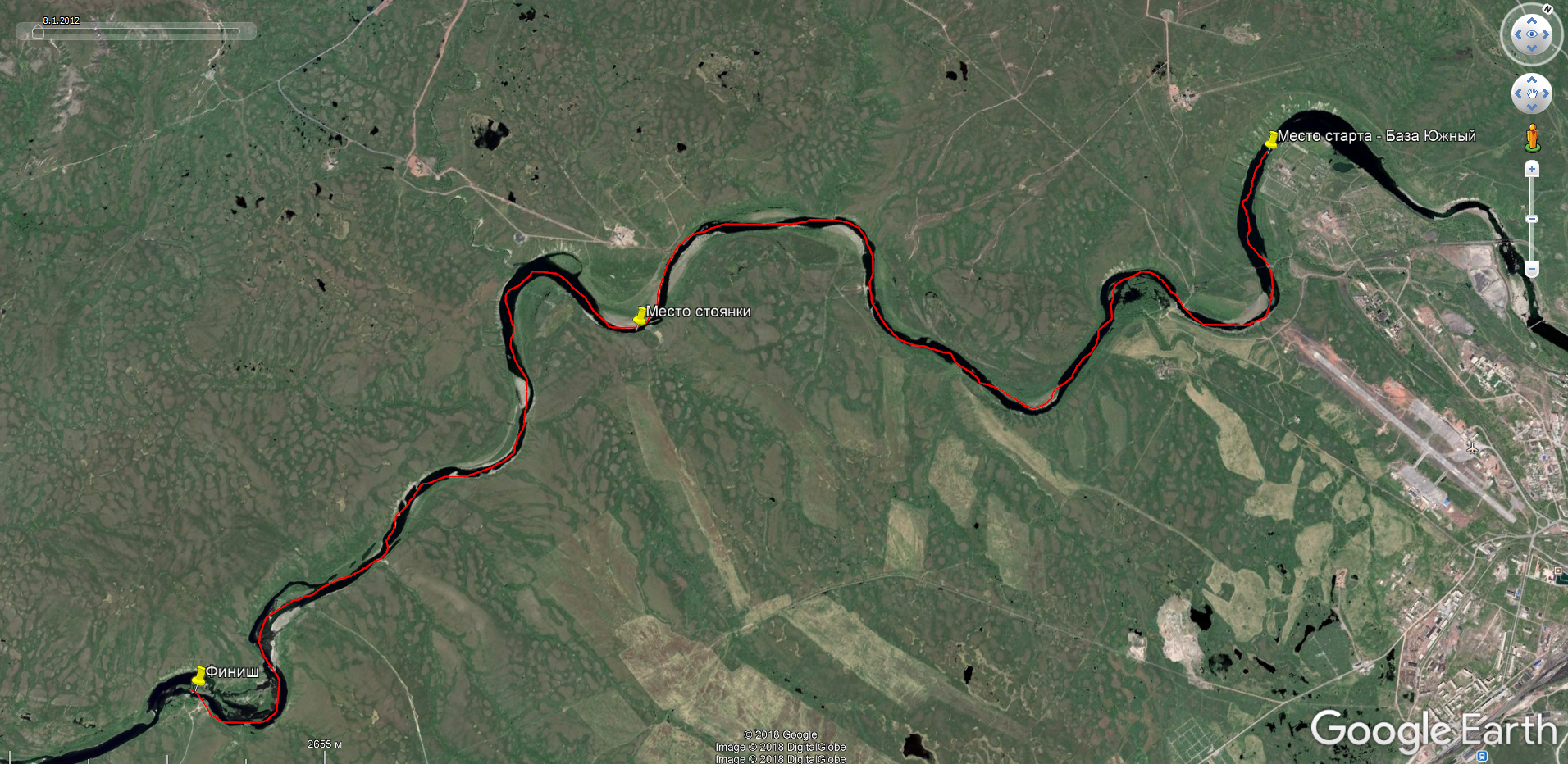 Приложение  5  к ПоложениюТехника безопасности на воде.1. Категорически запрещается эксплуатировать плавсредство в нетрезвом состоянии и под воздействием наркотических и лекарственных препаратов.2. Категорически запрещается использовать плавсредство без индивидуальных спасательных средств (спасательных или страховочных жилетов, поясов, кругов и т.д.).3. Перед выходом на воду убедитесь в том, что все основное оборудование, включая весла, насос, спасательные жилеты, находятся на борту плавсредства.4. Вес груза должен быть равномерно распределен по всей длине плавсредства.5. Всегда сообщайте контактному лицу о времени и месте отправления, предполагаемом маршруте и времени предполагаемого возвращения.6. На борт должны быть взяты, аптечка, страховочный линь.7. Не загружайте плавсредство выше установленной максимальной грузоподъемности;8. Запрещается прыгать с плавсредства. 9. Запрещается передвигаться в плавсредстве во время движения, особенно при волнении воды.10. Обязательным требованием к участникам сплавов является умение плавать и отсутствие водобоязни.11. При преодолении быстрых участков реки с множеством камней в русле (шиверы), необходимо, для начала, внимательно слушать команды капитана и быстро и точно их выполнять.12. В случае падения участника в воду при прохождении порога, необходимо:без паники, не спеша, плыть к ближайшему от вас берегу.13. Во время сплава и на берегу необходимо всячески предохранять плавсредство от контактов с твердыми и острыми предметами, которые могут повредить его оболочку и надувные емкости.«УТВЕРЖДАЮ»Начальник управления физической культуры и спорта администрации МО ГО «Воркута»_____________________О. В. Сильченко« ____ »  ___________________ 20 ____ г.«СОГЛАСОВАНО»Директор МБУ «Центр спортивных мероприятий «Юбилейный»_____________________ И. В. Коновалов« ____ »  ___________________ 20 ____ г.